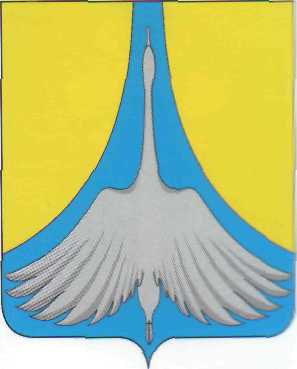 СОВЕТ  ДЕПУТАТОВСИМСКОГО ГОРОДСКОГО ПОСЕЛЕНИЯАШИНСКОГО РАЙОНА ЧЕЛЯБИНСКОЙ ОБЛАСТИ. Сим, Челябинской области, ул. Свердлова,1 тел./факс (35159) 7-92-10РЕШЕНИЕ №  174от   19 октября 2023 годаО внесении изменений в Правила землепользования и застройки Симского городского поселения
             В соответствии с ст. 33 Градостроительного кодекса Российской Федерации, Федеральным законом от 6 октября 2003 года № 131-ФЗ «Об общих принципах организации местного самоуправления в Российской Федерации», Уставом Симского городского поселения, Совет депутатов Симского городского поселенияРЕШИЛ:          1. Внести прилагаемые изменения в Правила землепользования и застройки Симского городского поселения, утвержденные решением Совета депутатов Симского городского поселения от 29.07.2020 года № 285 (с изм. от 18.02.2022 № 89, 22.07.2022 №110, 20.04.2023 № 152).          2. Настоящее решение подлежит опубликованию в печатном издании средств массовой информации и размещению на официальном сайте Симского городского поселения www.gorodsim.ru.          3. Настоящее решение вступает в силу со дня подписания.          4. Контроль исполнения настоящего решения возложить на постоянную комиссию Совета депутатов Симского городского поселения по законности и местному самоуправлению. Председатель Совета депутатовСимского городского поселения                                                                                 В.Я.ЗаикоГлава Симского городского поселения                                                             Р.Р.ГафаровПриложениек решению Совета депутатовСимского городского поселенияАшинского муниципального районаОт 19.10.2023г. №1741. В Текстовую часть раздела III Градостроительные регламенты правил землепользования и застройки Симского городского поселения Ашинского муниципального района Челябинской области внести следующее изменение: 1.1. Добавить в основные виды разрешенного использования, установленные градостроительным регламентом территориальной зоны ИТ – зона инженерной и транспортной инфраструктуры, следующий вид разрешенного использования:Размещение гаражей для собственных нужд2.7.2Размещение для собственных нужд отдельно стоящих гаражей и (или) гаражей, блокированных общими стенами с другими гаражами в одном ряду, имеющих общие с ними крышу, фундамент и коммуникацииРазмещение для собственных нужд отдельно стоящих гаражей и (или) гаражей, блокированных общими стенами с другими гаражами в одном ряду, имеющих общие с ними крышу, фундамент и коммуникации